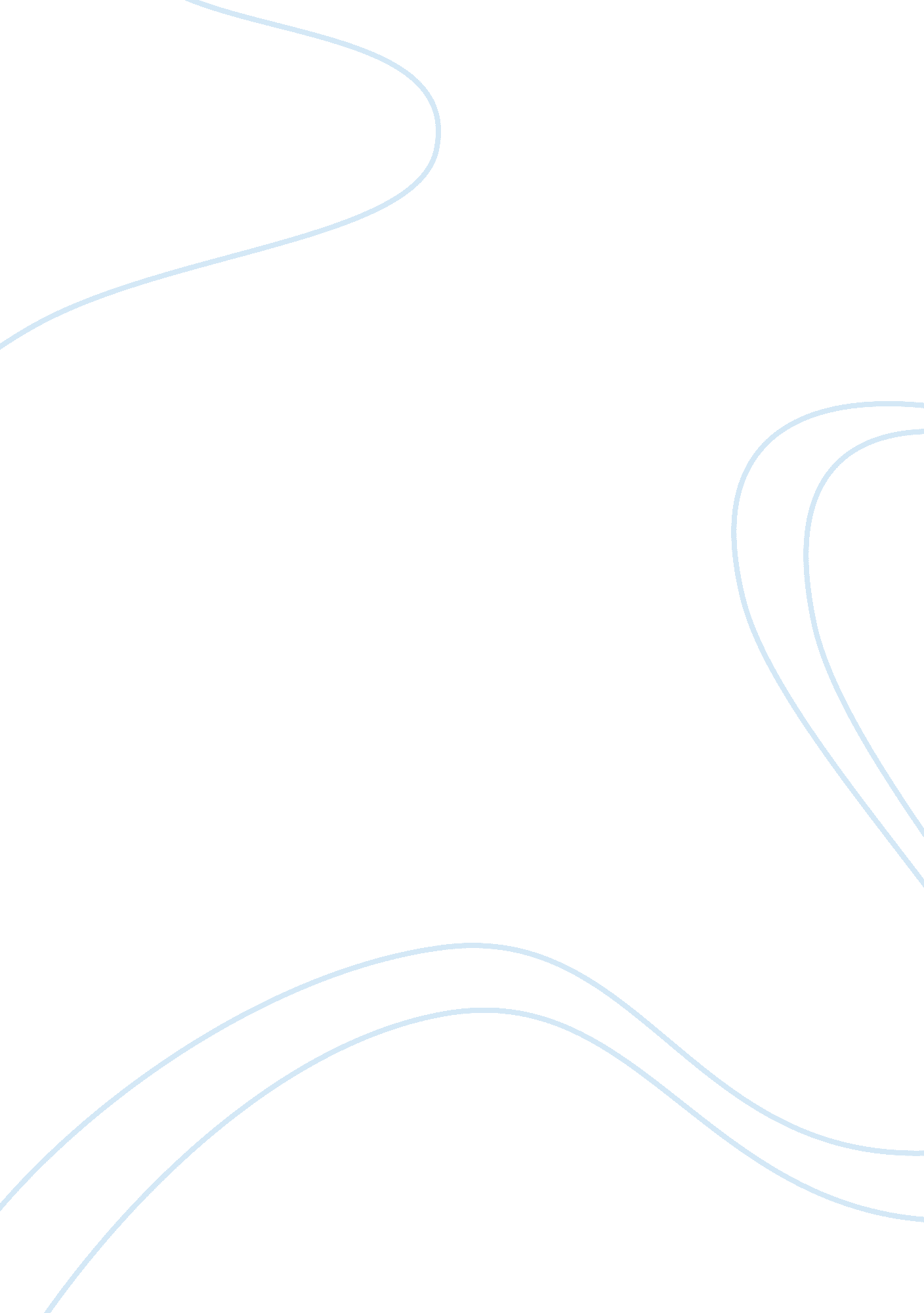 Corrigendum: arabidopsis pcap2 functions as a linker between aba and sa signals i...Health & Medicine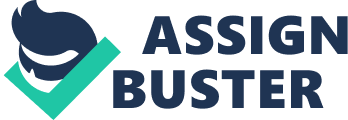 A corrigendum on 
Arabidopsis PCaP2 Functions as a Linker Between ABA and SA Signals in Plant Water Deficit Tolerance by Wang, X., Wang, Y., Wang, L., Liu, H., Zhang, B., Cao, Q., et al. (2018). Front. Plant Sci. 9: 578. doi: 10. 3389/fpls. 2018. 00578 In the original article, there was a mistake in the legend forFigure 4as published. The concentration of ABA was wrong, it should be 0. 5 μM but not 0. 5 mM. The correct legend appears below. Figure 4Effects of PCaP2 on Arabidopsis seed germination and seedling growth in ABA or SA treatments.(A)Quantification of germination rates of the PCaP2 -OE, WT, pcap2 and PCaP2 -RNAi seeds in 1/2 MS medium or mixed with 0. 8 μM ABA and 0. 3 mM SA from 1 to 5 d. A total of 40 seeds of each line were used for every technical replicate and three biological replicates were conducted.(B)Phenotypes of the PCaP2 -OE, WT, pcap2 and PCaP2 -RNAi seedlings grown in exogenous ABA and SA treatments. The seedlings were sown on 1/2 MS medium for 5 d, then transferred to 0. 5 μM ABA or 0. 05 mM SA medium and grew for 10 d. Scale bar = 1 cm.(C)The phenotype statistics of the PCaP2 -OE, WT, pcap2 and PCaP2 -RNAi seedlings grown in exogenous ABA and SA treatments. The main root length and leaf area of these seedlings were calculated after growth on 1/2 MS medium or supplemented with 0. 5 μM ABA and 0. 05 mM SA. At least 70 roots or 200 leaves from about 70 seedlings from each sample were used for every technical replicate and three biological replicates were conducted. All data are mean values of three biological replicates ± SE. The significant difference was determined by ANOVA: * P < 0. 05, ** P < 0. 01, *** P < 0. 001. In addition, Qiuyang Wang was not included as an author in the published article. The updated author contributions statement appears below. Author Contributions CW and XW designed the study. YW, LW, HL, BZ, and QC performed the experiments and data analysis. XL, SB, YL, and QW provided help in experimental methods. SZ participated in the discussion. MH and ST trained the use of experimental equipment. SY helped to revised the language and grammar. CW wrote the manuscript. The authors apologize for these errors and state that this does not change the scientific conclusions of the article in any way. The original article has been updated. Conflict of Interest Statement The authors declare that the research was conducted in the absence of any commercial or financial relationships that could be construed as a potential conflict of interest. 